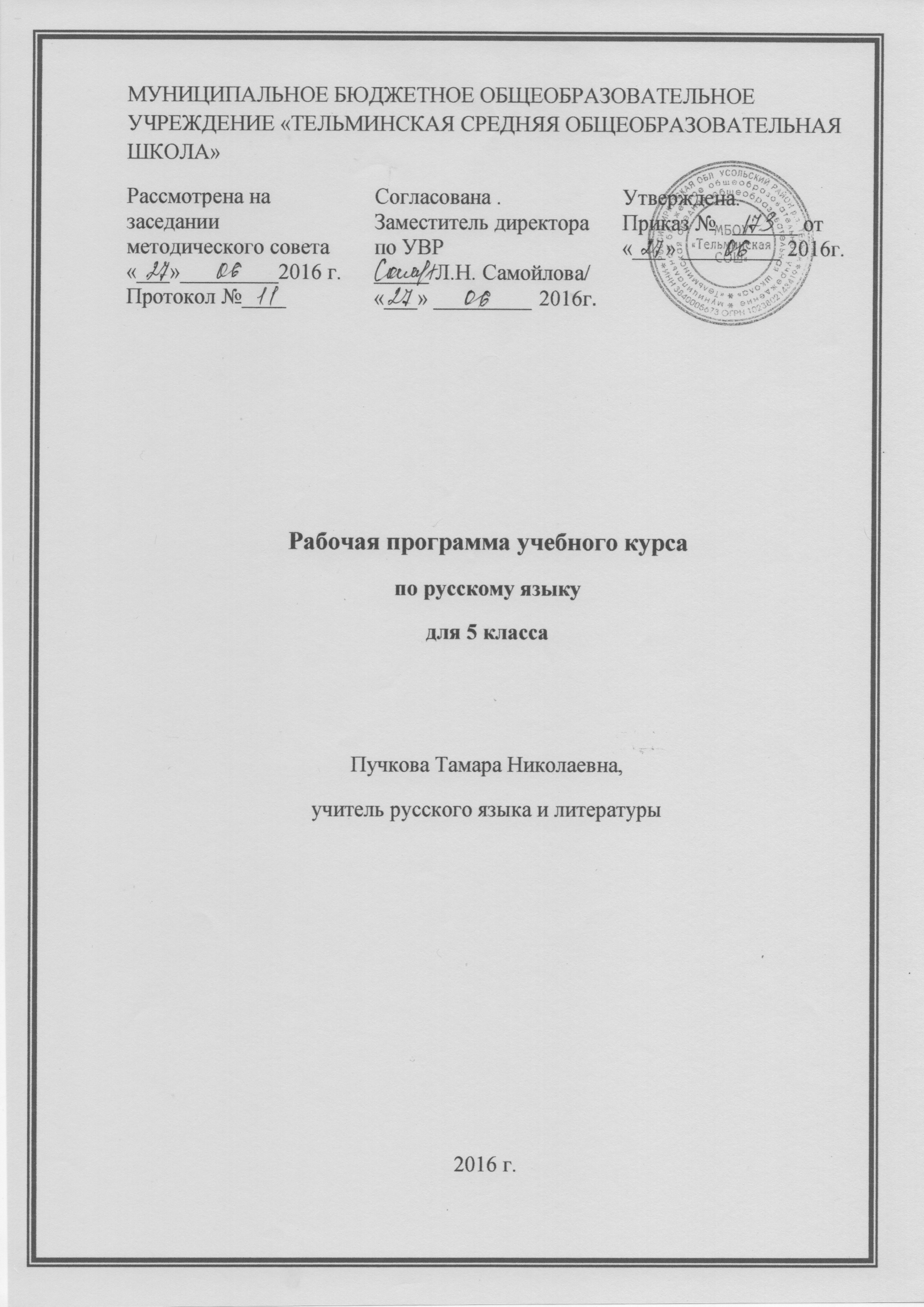 Планируемые предметные результатыВыпускник научится:употреблять слова (синонимы, антонимы и др.) в соответствии с их лексическим значением, с учётом условий и задач общения; толковать лексическое значение общеупотребительных слов и фразеологизмов; пользоваться различными видами словарей (синонимов, антонимов, иностранных слов, фразеологизмов);выделять морфемы на основе словообразовательного анализа (в словах сложной структуры); составлять словообразовательную цепочку слов, включающую 3—5 звеньев; пользоваться словообразовательными словарями;квалифицировать слово как часть речи; образовывать и употреблять формы изученных в 5 классе частей речи ( имя существительное, имя прилагательное, глагол) в соответствии с нормами литературного языка; определять грамматические признаки изученных частей речи (например, при решении орфографических задач);характеризовать изученные орфограммы и объяснять написание слов; правильно писать слова, написание которых подчиняется правилам, изученным в 5 классе, а также слова с непроверяемыми орфограммами, написание которых отрабатывается в словарном порядке, свободно пользоваться орфографическим словарем.Выпускник получит возможность научиться:-понимать информации устного и письменного сообщения (цели, темы текста,  основной и дополнительной информации); -  владеть разными видами чтения (просмотровым, ознакомительным, изучающим) текстов разных стилей и жанров; - владеть умениями информационной переработки прочитанного текста (план, тезисы); приемами работы с книгой, периодическими изданиями; -  свободно пользоваться словарями различных типов, справочной литературой, в том числе и на электронных носителях; -  воспринимать на слух тексты разных стилей и жанров; владению различными видами аудирования (с полным пониманием аудиотекста, с пониманием его основного содержания,  с выборочным извлечением информации); -  сравнивать речевые высказывания с точки зрения их содержания, принадлежности к определенной функциональной разновидности языка и использованных языковых средств; - воспроизводить в устной и письменной форме прослушанный или прочитанный текст с заданной степенью свернутости (пересказ, план, тезисы); -  излагать свои мысли в устной и письменной форме, соблюдать нормы построения текста (логичность, последовательность, связность, соответствие теме и др); адекватно выражать свое отношение к фактам и явлениям окружающей действительности, к прочитанному, услышанному, увиденному; -  создавать устные и письменные тексты разных типов и стилей речи с учетом замысла и ситуации общения; создавать тексты различных жанров (рассказ, отзыв, письмо, расписка, доверенность, заявление), осуществляя при этом осознанный выбор и организацию языковых средств в соответствии с коммуникативной задачей; -соблюдать в практике речевого общения основных орфоэпических, лексических, грамматических норм современного русского литературного языка; стилистически корректное использование лексики и фразеологии.Учебно – тематический план (175=145+30Р)Календарно- тематический план(175=145+30Р)№п/пТема СодержаниеКоличество часов на изучение темыЧасов развития речиКонтрольные мероприятия1Введение Язык  и  общение 21Самостоятельная работа2Повторение пройденного в 1 - 4 классах  I. Части слова. Орфограмма. Место орфограмм в словах. Правописание проверяемых и непроверяемых гласных и согласных в корне слова. Правописание букв и, а, у после шипящих. Разделительные ъ и ь.Самостоятельные и служебные части речи. Имя существительное: три склонения, род, падеж, число. Правописание гласных в надежных окончаниях существительных. Буква ь на конце существительных после шипящих. Имя прилагательное: род, падеж, число. Правописание гласных в надежных окончаниях прилагательных. Местоимения 1, 2 и 3-го лица. Глагол: лицо, время, число, род (в прошедшем времени); правописание гласных в личных окончаниях наиболее употребительных глаголов 1 и 2 спряжения; буква ь во 2-м лице единственного числа глаголов. Правописание тся и ться; раздельное написание не с глаголами. Наречие (ознакомление). Предлоги и союзы. Раздельное написание предлогов со словами.II Текст. Тема текста. Стили.173Контрольный диктант3Синтаксис. Пунктуация. Культура речи. I. Основные синтаксические понятия (единицы): словосочетание, предложение, текст. Пунктуация как раздел науки о языке. Словосочетание: главное и зависимое слова в словосочетании. Предложение. Простое предложение; виды простых предложений по цели высказывания: повествовательные, вопросительные, побудительные. Восклицательные и невосклицательные предложения. Знаки препинания: знаки завершения (в конце предложения), выделения, разделения (повторение). Грамматическая основа предложения. Главные члены предложения, второстепенные члены предложения: дополнение, определение, обстоятельство. Нераспространенные и распространенные предложения (с двумя главными членами). Предложения с однородными членами, не связанными союза- ми, а также связанными союзами а, но и одиночным союзом и; запятая между однородными членами без союзов и с союзами а, но, и. Обобщающие слова перед однородными членами. Двоеточие после обобщающего слова. Синтаксический разбор словосочетания и предложения. Обращение, знаки препинания при обращении. Вводные слова и словосочетания. Сложное предложение. Наличие двух и более грамматических основ как признак сложного предложения. Сложные предложения с союзами (с двумя главными членами в каждом простом предложении).Запятая между простыми предложениями в сложном предложении перед и, а, но, чтобы, потому что, когда, который, что, если.Прямая речь после слов автора и перед ними; знаки препинания при прямой речи. Диалог. Тире в начале реплик диалога.II. Умение интонационно правильно произносить повествовательные, вопросительные, побудительные и восклицательные предложения, а также предложения с обобщающим словом.III. Речь устная и письменная; диалогическая и монологическая. Основная мысль текста. Этикетные диалоги. Письмо как одна из разновидностей текста. 244Контрольный диктант Тесты.Зачёты.4Фонетика. Орфоэпия. Графика и орфография. Культура речи I. Фонетика как раздел науки о языке. Звук как единица языка. Звуки речи; гласные и согласные звуки. Ударение в слове. Гласные ударные и безударные. Твердые и мягкие согласные. Твердые и мягкие согласные, не имеющие парных звуков. Звонкие и глухие согласные. Сонорные согласные. Шипящие и ц. Сильные и слабые позиции звуков. Фонетический разбор слова. Орфоэпические словари. Графика как раздел науки о языке. Обозначение звуков речи на письме; алфавит. Рукописные и печатные буквы; прописные и строчные. Каллиграфия. Звуковое значение букв е, ё, ю, я. Обозначение мягкости согласных. Мягкий знак для обозначения мягкости согласных. Опознавательные признаки орфограмм.Орфографический разбор.Орфографические словари.II.Умение соблюдать основные правила литературного произношения в рамках требований учебника; произносить гласные и согласные перед гласным е.Умение находить справки о произношении слов в различных словарях (в том числе орфоэпических).III. Типы текстов. Повествование. Описание (предмета), отбор языковых средств в зависимости от темы, цели, адреса.113Контрольный диктант Зачёты5Лексика. Культура речи I. Лексика как раздел науки о языке. Слово как единица языка. Слово и его лексическое значение. Многозначные и однозначные слова. Прямое и переносное значения слов. Омонимы. Синонимы. Антонимы. Толковые словари. II. Умение пользоваться толковым словарем, словарем антонимов и другими школьными словарями. Умение употреблять слова в свойственном им значении. Ш. Создание текста на основе исходного (подробное изложение), членение его на части. Описание изображенного на картине с использованием необходимых языковых средств82Контрольная работа. 6Морфемика. Орфография. Культура речи I. Морфемика как раздел науки о языке. Морфема как минимальная значимая часть слов. Изменение и образование слов. Однокоренные слова. Основа и окончание в самостоятельных словах. Нулевое окончание. Роль окончаний в словах. Корень, суффикс, приставка; их назначение в слове. чередование гласных и согласных в слове. Варианты морфем. Морфемный разбор слов. Морфемные словари.Орфография как раздел науки о языке. Орфографическое правило. Правописание гласных и согласных в приставках; буквы з и с на конце приставок. Правописание чередующихся гласных о и а в корнях -лож-- -лаг-, -рос- - -раст-. Буквы е и о после шипящих в корне. Буквы ы и и после ц. II. Умение употреблять слова с разными приставками и суффиксами. Умение пользоваться орфографическими и морфемными словарями. III. Рассуждение в повествовании. Рассуждение, его структура и разновидности. 194Зачёты.Контрольный диктант.МОРФОЛОГИЯ. ОРФОГРАФИЯ. КУЛЬТУРА РЕЧИМОРФОЛОГИЯ. ОРФОГРАФИЯ. КУЛЬТУРА РЕЧИМОРФОЛОГИЯ. ОРФОГРАФИЯ. КУЛЬТУРА РЕЧИМОРФОЛОГИЯ. ОРФОГРАФИЯ. КУЛЬТУРА РЕЧИМОРФОЛОГИЯ. ОРФОГРАФИЯ. КУЛЬТУРА РЕЧИМОРФОЛОГИЯ. ОРФОГРАФИЯ. КУЛЬТУРА РЕЧИ7Имя существительноеI. Имя существительное как часть речи. Синтаксическая роль имени существительного в предложении. Существительные одушевленные и неодушевленные (повторение). Существительные собственные и нарицательные. Большая буква в географическими названиях, в названиях улиц и площадей, в названиях исторических событий. Большая буква в названиях книг, газет, журналов, картин и кинофильмов, спектаклей, литературных и музыкальных произведений; выделение этих названий кавычками. Род существительных. Три склонения имен существительных: изменение существительных по падежам и числам.Существительные, имеющие форму только единственного или только множественного числа.Морфологический разбор слов. Буквы о и е после шипящих и ц в окончаниях существительных.Склонение существительных на -ия, -ий, -ие. Правописание гласных в падежных окончаниях имен существительных.II. Умение согласовывать прилагательные и глаголы прошедшего времени с существительными, род которых может быть определен неверно (например, фамилия, яблоко).Умение правильно образовывать формы именительного (инженеры, выборы) и родительного (чулок, мест) падежей множественного числа. Умение использовать в речи существительные-синонимы для более точного выражения мыс- лей и для устранения неоправданного повтора одних и тех же слов. III. Доказательства и объяснения в рассуждении. 173Контрольная работа. Зачёты.8Имя прилагательное I. Имя прилагательное как часть речи. Синтаксическая роль имени прилагательного в предложении.Полные и краткие прилагательные. Правописание гласных в падежных окончаниях прилагательных с основой на шипящую. Неупотребление буквы ь на конце кратких прилагательных с основой на шипящую. Изменение полных прилагательных по родам, падежам и числам, а кратких - по родам и числам. II. Умение правильно ставить ударение в краткой форме прилагательных (труден, трудна, трудно).Умение пользоваться в речи прилагательными-синонимами для более точного выражения мысли и для устранения неоправданных повторений одних и тех же слов. III. Описание животного. Структура текста данного жанра. Стилистические разновидности этого жанра. 104Тесты.ЗачётыКонтрольный диктант9Глагол I. Глагол как часть речи. Синтаксическая роль глагола в предложении.Неопределенная форма глагола (инфинитив на -ть (-ться), -ти (-тись), -чь (-чься). Правописание -ться и -чь (-чься) в неопределенной форме (повторение).Совершенный и несовершенный вид глагола; I и II спряжение. Правописание гласных в безударных личных окончаниях глаголов. Правописание чередующихся гласных е и и в корнях глаголов -бер- - -бир-, -дер- - -дир-, -мер- - -мир-, - nep- - -пир-, - тер- - - тир-, -стел- - -стил-. Правописание не с глаголами. II. Соблюдение правильного ударения в глаголах, при произношении которых допускаются ошибки (начать, понять; начал, понял; начала, поняла; повторит, облегчит и др.).Умение согласовывать глагол-сказуемое в прошедшем времени с подлежащим, выраженным существительным среднего рода и собирательным существительным. Умение употреблять при глаголах имена существительные в нужном падеже.Умение использовать в речи глаголы-синонимы (например, со значением высказывания, перемещения, нахождения) для более точного выражения мысли, для устранения неоправданного повтора слов. III. Понятие о рассказе, об особенностях его структуры и стиля. Невыдуманный рассказ о себе. Рассказы по сюжетным картинкам. 264Тесты.ЗачётыКонтрольный диктант10Повторение и систематизация изученного   102Тесты.ЗачётыКонтрольная работа№п/п№ в темеТема урокаКоличество часовСроки Сроки Тип урокаФормы и виды контроляПримечания №п/п№ в темеТема урокаКоличество часовПо плануфактическиТип урокаФормы и виды контроляПримечания ВВЕДЕНИЕ (2+1)ВВЕДЕНИЕ (2+1)ВВЕДЕНИЕ (2+1)ВВЕДЕНИЕ (2+1)ВВЕДЕНИЕ (2+1)ВВЕДЕНИЕ (2+1)ВВЕДЕНИЕ (2+1)ВВЕДЕНИЕ (2+1)ВВЕДЕНИЕ (2+1)11Роль языка в жизни общества11неделясентябряУсвоение новых знаний и уменийСамостоятельная работа22Язык и человек. Язык и культура. Язык и его единицы11неделясентябряУсвоение новых знаний и уменийТест 31РСтили речи11неделясентябряУсвоение новых знаний и уменийТворческая работаПовторение изученного в начальной школе (17+3Р)Повторение изученного в начальной школе (17+3Р)Повторение изученного в начальной школе (17+3Р)Повторение изученного в начальной школе (17+3Р)Повторение изученного в начальной школе (17+3Р)Повторение изученного в начальной школе (17+3Р)Повторение изученного в начальной школе (17+3Р)Повторение изученного в начальной школе (17+3Р)Повторение изученного в начальной школе (17+3Р)41Звуки и буквы. Произношение и правописание. Орфограмма.11неделясентябряАктуализация знаний и уменийУстный диктант.52Правописание проверяемых безударных гласных в корне слова11неделясентябряАктуализация знаний и уменийСамостоятельная работа63Правописание проверяемых согласных в корне слова12 неделясентябряАктуализация знаний и уменийЗачёт 74Правописание непроизносимых согласных в корне слова12 неделясентябряАктуализация знаний и уменийСамостоятельная работа85Буквы И, У, А после шипящих12 неделясентябряАктуализация знаний и уменийТест 96Разделительные Ъ и Ь12 неделясентябряАктуализация знаний и уменийПроверочная работа107Раздельное написание предлогов12 неделясентябряАктуализация знаний и уменийПроверочная работа111РТекст 13 неделясентябряУсвоение новых знаний и уменийТворческая работаЗачёт 122РИзложение  «Хитрый заяц».13 неделясентябряУрок  комплексного применения знаний и уменийИзложение 138Части речи. Самостоятельные и служебные части речи13 неделясентябряУсвоение новых знаний и уменийТворческая работа149Глагол. Тся- и ться в глаголах. 13  неделясентябряАктуализация знаний и уменийПроверочная работа1510Личные окончания глаголов13  неделясентябряАктуализация знаний и уменийЗачёт 1611Имя существительное13  неделясентябряАктуализация знаний и уменийСамостоятельная работа1712Имя прилагательное14  неделясентябряАктуализация знаний и уменийТест 183Р Устное сочинение по картине А. А. Пластова «Летом»14 неделясентябряУрок  комплексного применения знаний и уменийСочинение 1913Местоимение 14  неделясентябряАктуализация знаний и уменийСамостоятельная работа2014Тема текста.Основная мысль текста14  неделясентябряУсвоение новых знаний и уменийТворческая работа2115Морфология 14  неделясентябряУрок актуализации  знаний и уменийОбъяснительный диктант 2216Контрольный диктант 11 неделя октябряУрок  контроля знаний и уменийДиктант 2317Анализ контрольного диктанта.11 неделя октябряУрок  коррекции знаний, умений и навыков.Тест Синтаксис. Пунктуация. Культура речи(24+4Р)Синтаксис. Пунктуация. Культура речи(24+4Р)Синтаксис. Пунктуация. Культура речи(24+4Р)Синтаксис. Пунктуация. Культура речи(24+4Р)Синтаксис. Пунктуация. Культура речи(24+4Р)Синтаксис. Пунктуация. Культура речи(24+4Р)Синтаксис. Пунктуация. Культура речи(24+4Р)Синтаксис. Пунктуация. Культура речи(24+4Р)Синтаксис. Пунктуация. Культура речи(24+4Р)241Синтаксис.  Пунктуация.11 неделя октябряУсвоение новых знаний и уменийОбъяснительный диктант 252Словосочетание. 11 неделя октябряУсвоение новых знаний и уменийРазборы.263Предложение11 неделя октябряУсвоение новых знаний и уменийЗачёт 271Р Сжатое изложение12 неделя октябряУрок  комплексного применения знаний и уменийИзложение 284Виды предложений по цели высказывания.12 неделя октябряУсвоение новых знаний и уменийПроверка знаний ТМ295Главные члены предложения. Подлежащее12 неделя октябряУсвоение новых знаний и уменийПроверка знаний ТМ306Сказуемое. 12 неделя октябряУсвоение новых знаний и уменийПроверка знаний ТМ312РАнализ изложений12 неделя октябряУрок  коррекции знаний, умений и навыков.Творческая работа327Тире между подлежащим и сказуемым13 неделя октябряУсвоение новых знаний и уменийТест 338Нераспространённые и распространённые члены предложения.13 неделя октябряУсвоение новых знаний и уменийЗачёт 349Дополнение13 неделя октябряУсвоение новых знаний и уменийПроверка знаний ТМ3510Определение 13 неделя октябряУсвоение новых знаний и уменийПроверка знаний ТМ3611Обстоятельство13 неделя октябряУсвоение новых знаний и уменийПроверка знаний ТМ3712Предложения с однородными членами14 неделя октябряУсвоение новых знаний и уменийПроверка знаний ТМ3813Знаки препинания в предложениях с однородными членами14 неделя октябряУсвоение новых знаний и уменийСамостоятельная работа3914Предложения с обращением14 неделя октябряУсвоение новых знаний и уменийСамостоятельная работа403РПисьмо14 неделя октябряУсвоение новых знаний и уменийТворческая работа4115Синтаксический разбор простого предложения14 неделя октябряУсвоение новых знаний и уменийРазборы 424Р Сочинение  по картине Ф.П.Решетникова «Мальчишки».12 неделя ноябряУрок  комплексного применения знаний и уменийСочинение 4316Сложные предложения12 неделя ноябряУсвоение новых знаний и уменийОбъяснительный диктант 4417Знаки препинания в сложном предложении12 неделя ноябряУсвоение новых знаний и уменийПроверка знаний ТМ4518Синтаксический разбор сложного предложения12 неделя ноябряУсвоение новых знаний и уменийСамостоятельная работа4619Прямая речь12 неделя ноябряУсвоение новых знаний и уменийСловарная работа4720Знаки препинания в предложениях с прямой речью.13 неделя ноябряУсвоение новых знаний и уменийПроверка знаний ТМ4821Диалог13 неделя ноябряУсвоение новых знаний и уменийСамостоятельная работа4922Синтаксис 13 неделя ноябряУрок актуализации знаний и уменийТест 5023Контрольный диктант  «За деревенской околицей»13 неделя ноябряУрок  контроля знаний и уменийДиктант 5124Анализ контрольного диктанта13 неделя ноябряУрок  коррекции знаний, умений и навыков.Тест Фонетика. Графика Орфоэпия. Орфография. Культура речи(11+3Р)Фонетика. Графика Орфоэпия. Орфография. Культура речи(11+3Р)Фонетика. Графика Орфоэпия. Орфография. Культура речи(11+3Р)Фонетика. Графика Орфоэпия. Орфография. Культура речи(11+3Р)Фонетика. Графика Орфоэпия. Орфография. Культура речи(11+3Р)Фонетика. Графика Орфоэпия. Орфография. Культура речи(11+3Р)Фонетика. Графика Орфоэпия. Орфография. Культура речи(11+3Р)Фонетика. Графика Орфоэпия. Орфография. Культура речи(11+3Р)Фонетика. Графика Орфоэпия. Орфография. Культура речи(11+3Р)521Гласные и согласные звуки. Чередование гласных и согласных звуков14 неделя ноябряУрок актуализации знаний и уменийТест 532Твёрдые и мягкие согласные.14 неделя ноябряУрок актуализации знаний и уменийПроверочная работа541РПовествование. 14 неделя ноябряУсвоение новых знаний и уменийПроверка знаний ТМ552РИзложение «Музыкальная шкатулка»14 неделя ноябряУрок  комплексного применения знаний и уменийИзложение 563Звонкие и глухие согласные. 14 неделя ноябряУрок актуализации знаний и уменийСамостоятельная работа574Графика. Алфавит11 неделя декабряУрок актуализации знаний и уменийТест 583РОписание как тип речи11 неделя декабряУсвоение новых знаний и уменийТворческая работа 595Обозначение мягкости согласного звука с помощью мягкого знака11 неделя декабряУрок актуализации знаний и уменийСамостоятельная работа606Обозначение мягкости согласного звука с помощью мягкого знака11 неделя декабряУсвоение новых знаний и уменийПроверка знаний ТМ617Двойная роль букв Е, Ё, Ю, Я11 неделя декабряУрок актуализации знаний и уменийЗачёт 628Двойная роль букв Е, Ё, Ю, Я 12 неделя декабряУрок актуализации знаний и уменийПроверка знаний ТМ639Фонетический разбор слова12 неделя декабряУсвоение новых знаний и уменийПроверка знаний ТМ6410Повторение по теме «Фонетика. Графика. Орфоэпия»12 неделя декабряУрок  комплексного применения знаний и уменийСамостоятельная работа6511Контрольный диктант «Летучая белка»12 неделя декабряУрок  контроля знаний и уменийДиктант Лексика. Культура речи. (8+2Р)Лексика. Культура речи. (8+2Р)Лексика. Культура речи. (8+2Р)Лексика. Культура речи. (8+2Р)Лексика. Культура речи. (8+2Р)Лексика. Культура речи. (8+2Р)Лексика. Культура речи. (8+2Р)Лексика. Культура речи. (8+2Р)Лексика. Культура речи. (8+2Р)661Слово и его лексическое значение12 неделя декабряУсвоение новых знаний и уменийСамостоятельная работа 672Однозначные и многозначные слова13 неделя декабряУсвоение новых знаний и уменийПроверка знаний ТМ683Прямое и переносное значение слова13 неделя декабряУсвоение новых знаний и уменийКомплексная работа 694Омонимы13 неделя декабряУсвоение новых знаний и уменийПроверка знаний ТМ705Синонимы13 неделя декабряУсвоение новых знаний и уменийПроверка знаний ТМ71-721-2РСочинение по картине И.Э. Грабаря «Февральская лазурь»23 неделя декабряУрок  комплексного применения знаний и уменийСочинение 736Антонимы14 неделя декабряУсвоение новых знаний и уменийСамостоятельная работа747Повторение по теме «Лексика»14 неделя декабряУрок  комплексного применения знаний и уменийСамостоятельная работа758Контрольная работа14 неделя декабряУрок  контроля знаний и уменийТест Морфемика. Орфография. Культура речи (19+4Р)Морфемика. Орфография. Культура речи (19+4Р)Морфемика. Орфография. Культура речи (19+4Р)Морфемика. Орфография. Культура речи (19+4Р)Морфемика. Орфография. Культура речи (19+4Р)Морфемика. Орфография. Культура речи (19+4Р)Морфемика. Орфография. Культура речи (19+4Р)Морфемика. Орфография. Культура речи (19+4Р)Морфемика. Орфография. Культура речи (19+4Р)761Однокоренные слова и формы слова14 неделя декабряУрок актуализации знаний и уменийСамостоятельная работа772Окончание. 14 неделя декабряУрок актуализации знаний и уменийСамостоятельная работа783Основа слова12 неделя январяУрок актуализации знаний и уменийСамостоятельная работа794Корень слова12 неделя январяУрок актуализации знаний и уменийПроверка знаний ТМ801РРассуждение12 неделя январяУсвоение новых знаний и уменийАнализ текста 81-822-3РВыборочное изложение  «Последний лист орешника»22 неделя январяУрок  комплексного применения знаний и уменийИзложение  835Суффикс13 неделя январяУрок актуализации знаний и уменийПроверка знаний ТМ846Приставка13 неделя январяУрок актуализации знаний и уменийСамостоятельная работа857Чередование звуков. Беглые гласные. Варианты морфем13 неделя январяУсвоение новых знаний и уменийСамостоятельная работа868Правописание гласных и согласных в приставках13 неделя январяУсвоение новых знаний и уменийПроверка знаний ТМ879Буква З-С на конце приставок13 неделя январяУсвоение новых знаний и уменийЗачёт 8810Буква З-С на конце приставок14 неделя январяУрок  комплексного применения знаний и уменийПроверка знаний ТМ8911Буквы О-А в корне -ЛАГ-  -ЛОЖ-14 неделя январяУсвоение новых знаний и уменийЗачёт 9012Буквы О-А в корне-РАСТ-  -РОС-14 неделя январяУсвоение новых знаний и уменийПроверка знаний ТМ9113О-А в корнях  с чередованием14 неделя январяУрок  комплексного применения знаний и уменийПроверка знаний ТМ9214Буквы О-Ё после шипящих в корне слова14 неделя январяУсвоение новых знаний и уменийЗачёт 9315Буквы О-Ё после шипящих в корне слова11 неделя февраляУрок  комплексного применения знаний и уменийПроверка знаний ТМ9416Буквы Ы-И после Ц11 неделя февраляУсвоение новых знаний и уменийЗачёт 9517Буквы Ы-И после Ц11 неделя февраляУрок  комплексного применения знаний и уменийПроверка знаний ТМ9618Повторение по теме «Морфемика. Орфография»11 неделя февраляУрок  комплексного применения знаний и уменийЗачёт 9719Контрольный диктант «О Михаиле Михайловиче Пришвине»11 неделя февраляУрок  контроля знаний и уменийДиктант 984РУстное сочинение по картине П.Кончаловского «Сирень в корзине»12 неделя февраляУрок  комплексного применения знаний и уменийСочинение МОРФОЛОГИЯ. ОРФОГРАФИЯ. КУЛЬТУРА РЕЧИИмя существительное (17+3Р)МОРФОЛОГИЯ. ОРФОГРАФИЯ. КУЛЬТУРА РЕЧИИмя существительное (17+3Р)МОРФОЛОГИЯ. ОРФОГРАФИЯ. КУЛЬТУРА РЕЧИИмя существительное (17+3Р)МОРФОЛОГИЯ. ОРФОГРАФИЯ. КУЛЬТУРА РЕЧИИмя существительное (17+3Р)МОРФОЛОГИЯ. ОРФОГРАФИЯ. КУЛЬТУРА РЕЧИИмя существительное (17+3Р)МОРФОЛОГИЯ. ОРФОГРАФИЯ. КУЛЬТУРА РЕЧИИмя существительное (17+3Р)МОРФОЛОГИЯ. ОРФОГРАФИЯ. КУЛЬТУРА РЕЧИИмя существительное (17+3Р)МОРФОЛОГИЯ. ОРФОГРАФИЯ. КУЛЬТУРА РЕЧИИмя существительное (17+3Р)МОРФОЛОГИЯ. ОРФОГРАФИЯ. КУЛЬТУРА РЕЧИИмя существительное (17+3Р)991РСочинение - рассуждение12 неделя февраляУрок  комплексного применения знаний и уменийСочинение 1001Самостоятельные и служебные части речи. 12 неделя февраляУсвоение новых знаний и уменийМини  - диктант 1012Имя существительное как часть речи12 неделя февраляУрок актуализации знаний и уменийМини  - диктант1023Имена существительные одушевлённые и неодушевлённые12 неделя февраляУсвоение новых знаний и уменийПроверка знаний ТМ1034Имена существительные собственные и нарицательные13 неделя февраляУсвоение новых знаний и уменийПроверка знаний ТМ1041Р Доказательство в рассуждении13 неделя февраляУсвоение новых знаний и уменийТворческая работа 1052РИзложение  «Наше Отечество»13 неделя февраляИзложение 1065Правописание имён  собственных13 неделя февраляУсвоение новых знаний и уменийПроверка знаний ТМ1076Род имён существительных13 неделя февраляУрок актуализации знаний и уменийЗачёт 1087Число имен существительных14 неделя февраляУрок актуализации знаний и уменийМини  - диктант1098Три склонения имён существительных. Падеж имён существительных14 неделя февраляУрок актуализации знаний и уменийМини  - диктант 1109Правописание гласных в падежных окончаниях существительных в единственном числе14 неделя февраляУсвоение новых знаний и уменийПроверка знаний ТМ11110Правописание гласных в падежных окончаниях существительных в единственном числе14 неделя февраляУрок  комплексного применения знаний и уменийПроверка знаний ТМ11211Правописание гласных в падежных окончаниях существительных в единственном числе14 неделя февраляУрок  комплексного применения знаний и уменийПроверка знаний ТМ11312Множественное число имён существительных11 неделя мартаУрок актуализации знаний и уменийСамостоятельная работа11413Правописание О-Е после шипящих и Ц в окончаниях существительных11 неделя мартаУсвоение новых знаний и уменийДиктант «В две колонки »11514Правописание О-Е после шипящих и Ц в окончаниях существительных11 неделя мартаУрок  комплексного применения знаний и уменийПроверка знаний ТМ116-11715-16Повторение по теме «Имя существительное»21 неделя мартаУрок  комплексного применения знаний и уменийЗачёт 11817Контрольный диктант «Волки»11 неделя мартаУрок  контроля знаний и уменийДиктант 1193РУстное сочинение по картине Г.Нисского «Февраль. Подмосковье»12 неделя мартаУрок  комплексного применения знаний и уменийСочинение Имя прилагательное (10+4Р)Имя прилагательное (10+4Р)Имя прилагательное (10+4Р)Имя прилагательное (10+4Р)Имя прилагательное (10+4Р)Имя прилагательное (10+4Р)Имя прилагательное (10+4Р)Имя прилагательное (10+4Р)Имя прилагательное (10+4Р)1201Имя прилагательное как часть речи12 неделя мартаУрок актуализации знаний и уменийМини – диктант 1211РОписание животного.12 неделя мартаУсвоение новых знаний и уменийТворческая работа 1222Правописание гласных в падежных окончаниях прилагательных12 неделя мартаУсвоение новых знаний и уменийСамостоятельная работа 1233 Правописание гласных в падежных окончаниях прилагательных12 неделя мартаУрок  комплексного применения знаний и уменийПроверка знаний ТМ1244Окончания имён прилагательных после шипящих и Ц13 неделя мартаУсвоение новых знаний и уменийзачёт1255Окончания имён прилагательных после шипящих и Ц13 неделя мартаУрок  комплексного применения знаний и уменийПроверка знаний ТМ1266Прилагательные полные и краткие13 неделя мартаУсвоение новых знаний и уменийЗачёт 127-1282-3РИзложение  «Ю-ю»23 неделя мартаУрок  комплексного применения знаний и уменийИзложение 1297Правописание кратких прилагательных13 неделя мартаУсвоение новых знаний и уменийПроверка знаний ТМ1308Морфологический разбор прилагательного11 неделя апреляУсвоение новых знаний и уменийЗачёт 1319Повторение по теме «Имя прилагательное»11 неделя апреляУрок  комплексного применения знаний и уменийЗачёт 13210Контрольный диктант «Май» 11 неделя апреляУрок  контроля знаний и уменийДиктант 1334Р Описание животного на основе личных наблюдений11 неделя апреляУрок  комплексного применения знаний и уменийСочинение Глагол (29+4Р)Глагол (29+4Р)Глагол (29+4Р)Глагол (29+4Р)Глагол (29+4Р)Глагол (29+4Р)Глагол (29+4Р)Глагол (29+4Р)Глагол (29+4Р)1341Глагол как часть речи11 неделя апреляУрок актуализации знаний и уменийВыборочный диктант 1352Правописание НЕ с глаголами12 неделя апреляУсвоение новых знаний и уменийУстный диктант 1363Правописание НЕ с глаголами12 неделя апреляУрок  комплексного применения знаний и уменийПроверка знаний ТМ1374Неопределённая форма глагола12 неделя апреляУрок актуализации знаний и уменийДиктант «В две колонки »1381РРассказ12 неделя апреляУсвоение новых знаний и уменийТворческая работа 1395Ь в глаголах после шипящих12 неделя апреляУсвоение новых знаний и уменийВыборочный диктант 1406Ь в глаголах после шипящих13 неделя апреляУрок  комплексного применения знаний и уменийПроверка знаний ТМ1417Правописание -тся  и  -ться в глаголах13 неделя апреляУсвоение новых знаний и уменийЗачёт 1428Правописание -тся  и  -ться в глаголах13 неделя апреляУрок  комплексного применения знаний и уменийПроверка знаний ТМ1439Виды глагола13 неделя апреляУсвоение новых знаний и уменийЗачёт 14410Виды глагола13 неделя апреляУрок  комплексного применения знаний и уменийПроверка знаний ТМ14511Видовые пары глаголов14 неделя апреляУсвоение новых знаний и уменийЗачёт 14612Буквы Е-И в корнях с чередованием14 неделя апреляУсвоение новых знаний и уменийУстный диктант 14713Буквы Е-И в корнях с чередованием14 неделя апреляУрок  комплексного применения знаний и уменийПроверка знаний ТМ1482Р Невыдуманный рассказ14 неделя апреляУсвоение новых знаний и уменийТворческая работа 14914Время глагола 14 неделя апреляУрок актуализации знаний и уменийСамостоятельная работа 15015Спряжение глагола11 неделя мая Усвоение новых знаний и уменийВыборочный диктант 15116Правописание безударных личных окончаний глаголов11 неделя маяУсвоение новых знаний и уменийПроверка знаний ТМ152-15417-19Правописание безударных личных окончаний глаголов31 неделя маяУрок  комплексного применения знаний и уменийПроверка знаний ТМ15520Морфологический разбор глагола11 неделя маяУсвоение новых знаний и уменийМини –диктант.Зачёт  156-1573-4РСочинение в жанре репортажа21 неделя маяУрок  комплексного применения знаний и уменийСочинение 158-15921-22Повторение по теме «Глагол»22 неделя маяУрок  комплексного применения знаний и уменийЗачёт 16023Контрольный диктант с грамматическим заданием «Ольха»12 неделя маяУрок  контроля знаний и уменийДиктант 161-16224-25Контрольная годовая работа (тест)22 неделя маяУрок  контроля знаний и уменийТест16326Анализ контрольного диктанта13 неделя маяУрок  коррекции знаний, умений и навыков.Тест Повторение и систематизация изученного (10+2Р)Повторение и систематизация изученного (10+2Р)Повторение и систематизация изученного (10+2Р)Повторение и систематизация изученного (10+2Р)Повторение и систематизация изученного (10+2Р)Повторение и систематизация изученного (10+2Р)Повторение и систематизация изученного (10+2Р)Повторение и систематизация изученного (10+2Р)Повторение и систематизация изученного (10+2Р)1641Разделы науки о языке.13 неделя маяУрок актуализации знаний и уменийСамостоятельная работа 1651РУстное сочинение  по картине О. Поповича «Не взяли на рыбалку» 13 неделя маяУрок  комплексного применения знаний и уменийУстный рассказ 1662Морфология.13 неделя маяУрок актуализации знаний и уменийТест 1673Синтаксис 13 неделя маяУрок актуализации знаний и уменийТест 1684Орфограммы в корне и приставке.14 неделя маяУрок актуализации знаний и уменийТест1692РРассказ с продолжением 14 неделя маяУрок  комплексного применения знаний и уменийУстный рассказ 1705Орфограммы в окончании.14 неделя маяУрок актуализации знаний и уменийТест 171-1756-10Резерв.54 неделя мая